Контрольная работа «РАСЧЕТ МОЛНИЕЗАЩИТЫ»по дисциплинеБ.1.1.18 Техника высоких напряжений«13.03.02 Электроэнергетика электротехника»направления подготовки Профиль «Электроснабжение»Выполнил:студент группы_______ Иванов П.Н.(дата)Проверил:_______________подпись И.О. Фамилия преподавателя(дата)Саратов 2022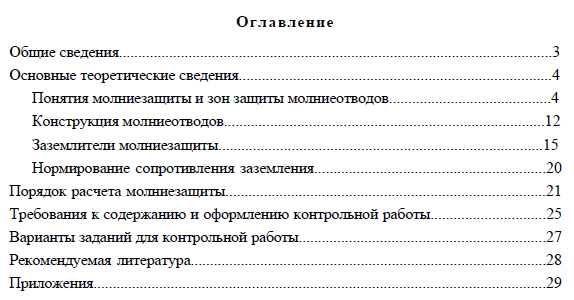 Общие сведения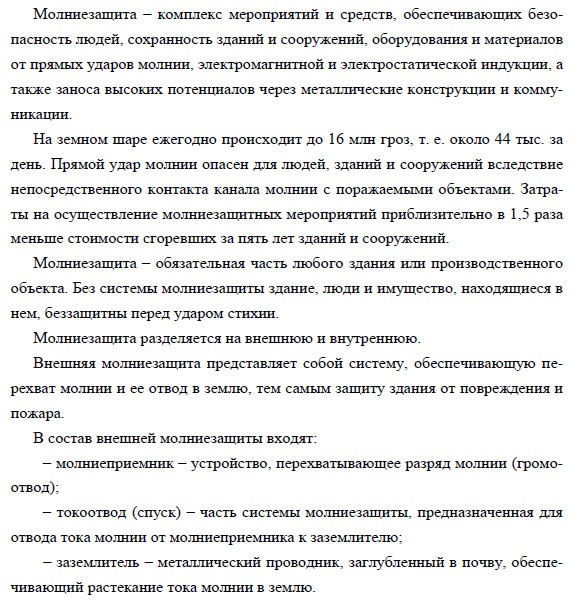 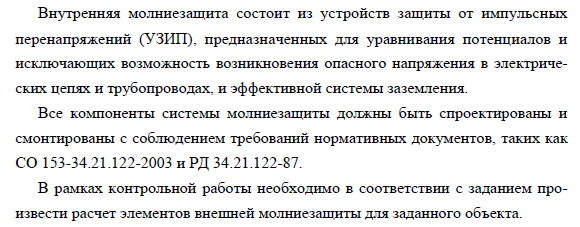 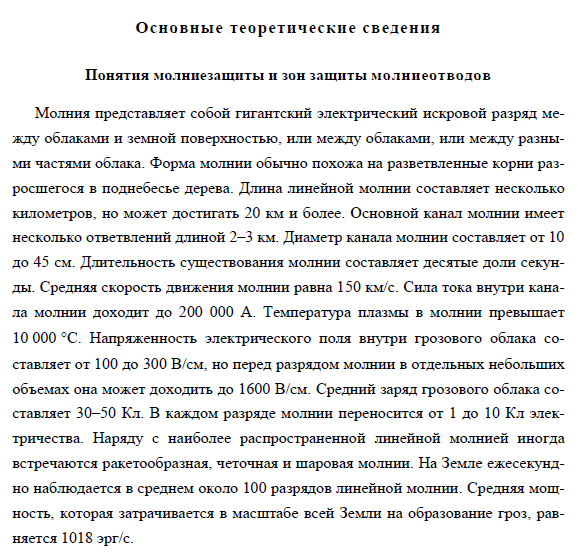 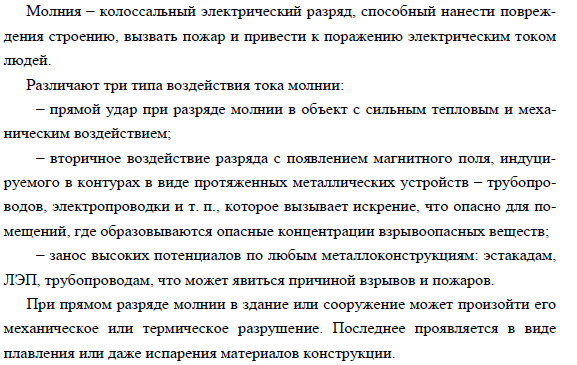 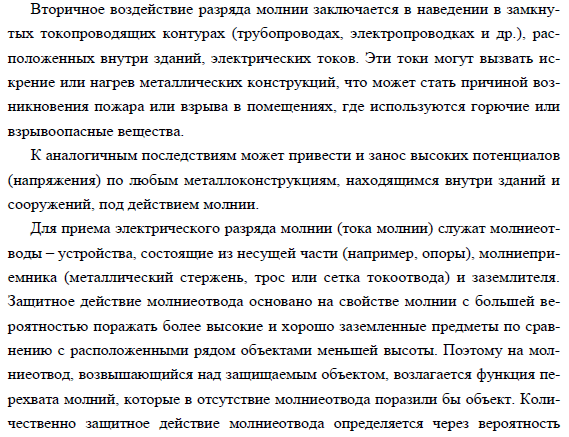 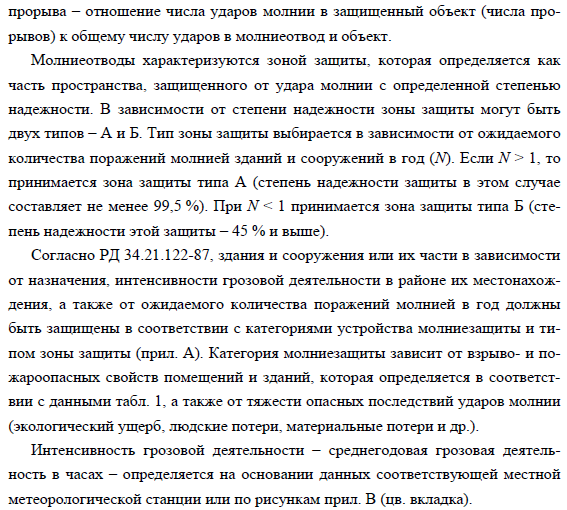 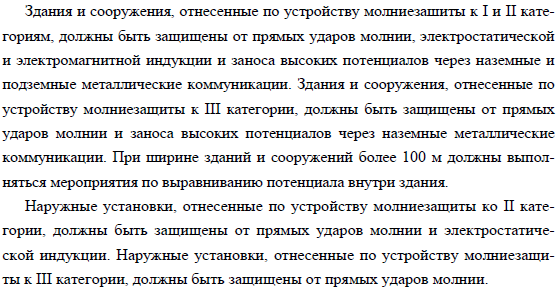 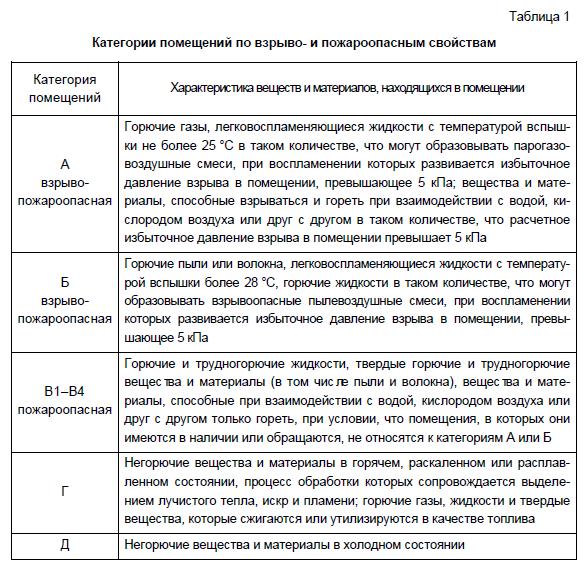 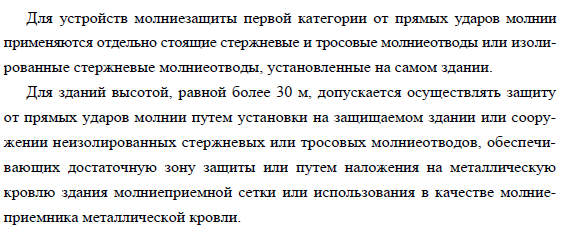 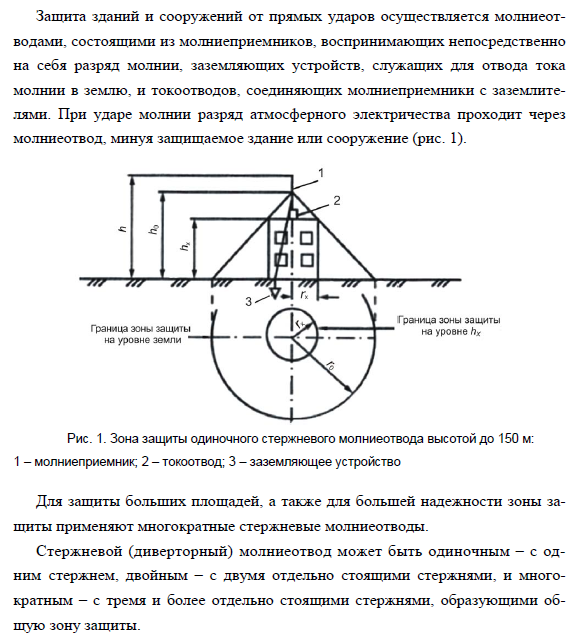 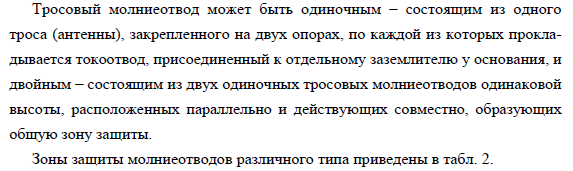 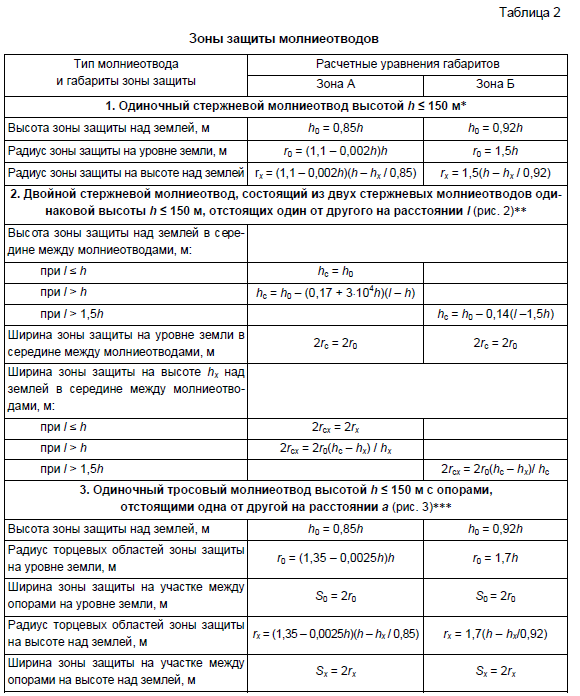 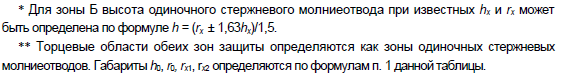 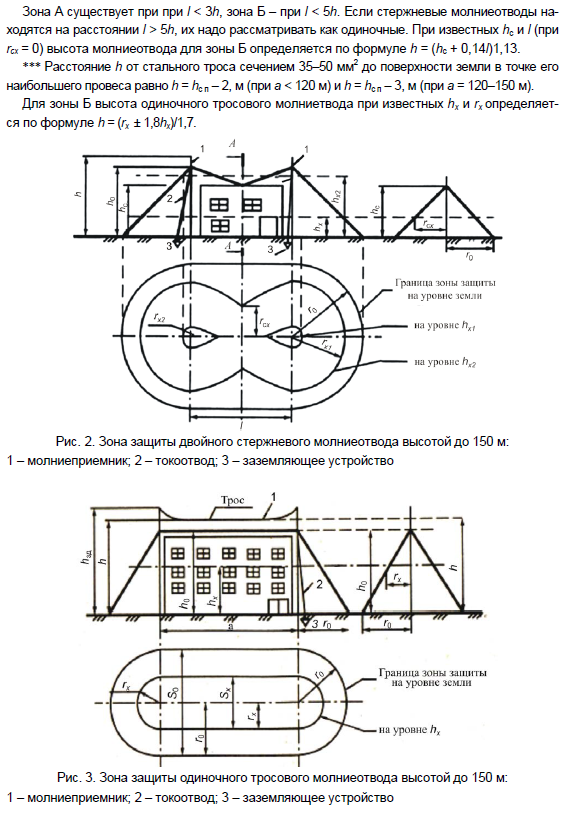 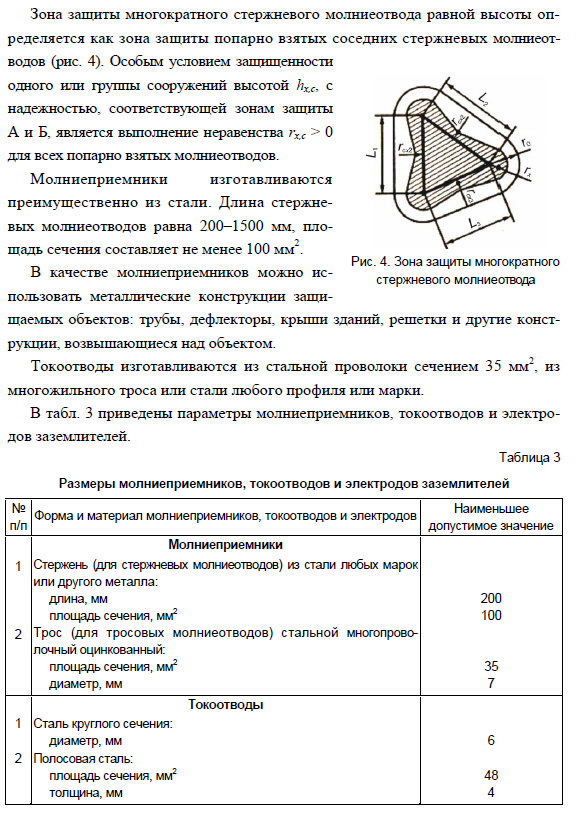 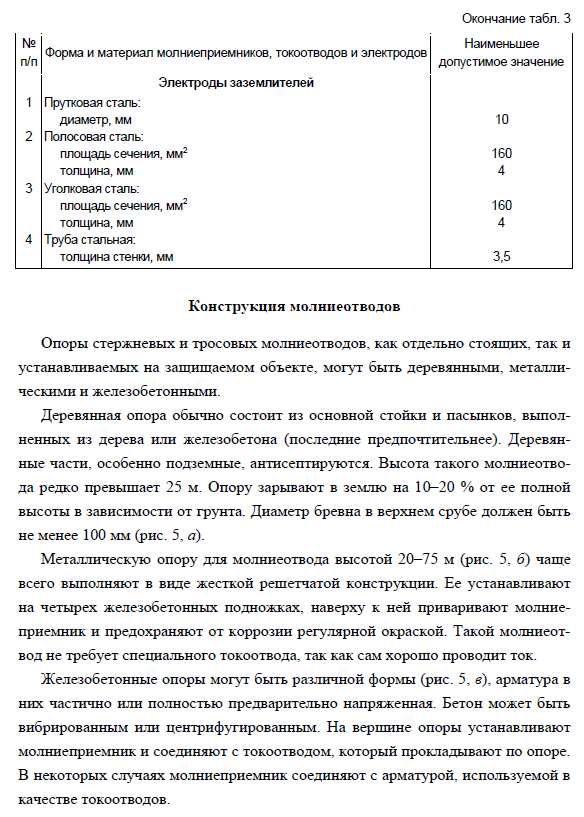 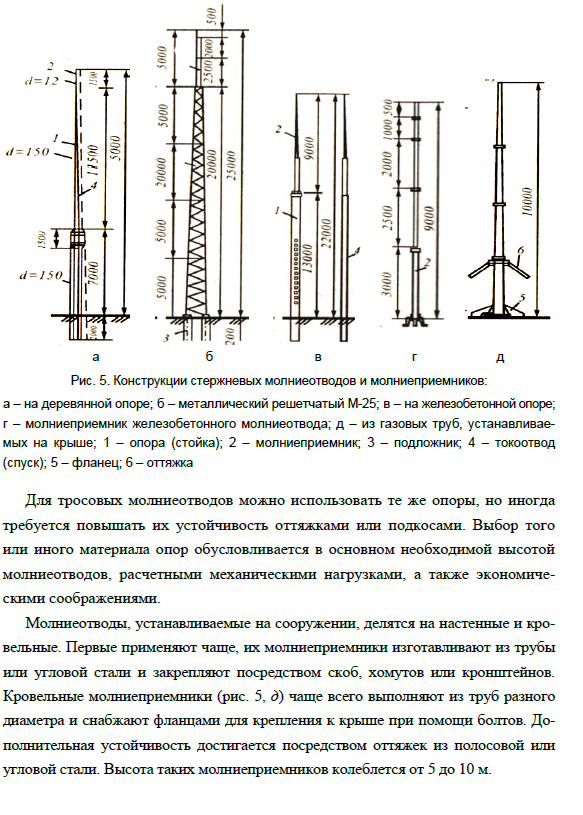 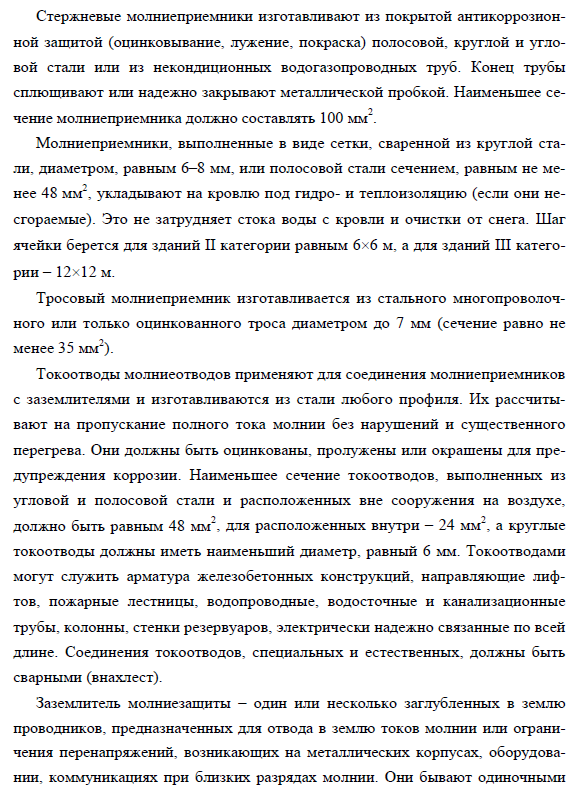 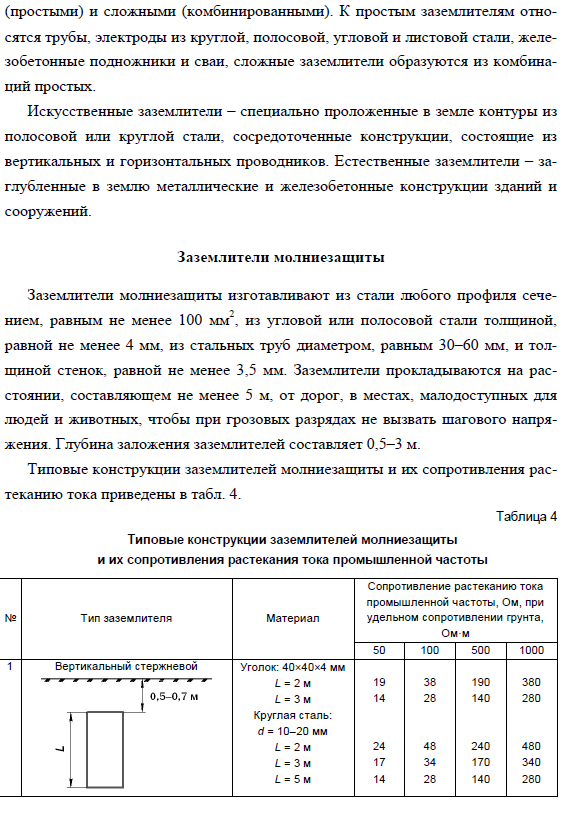 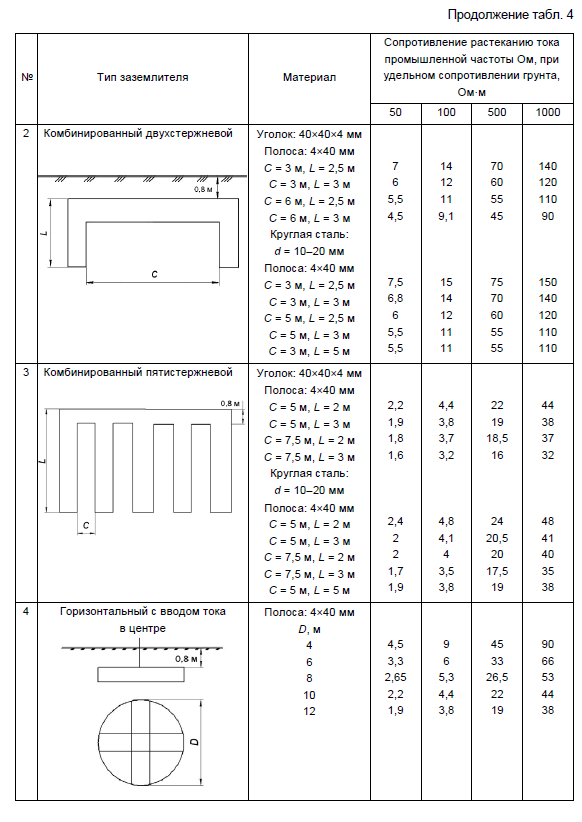 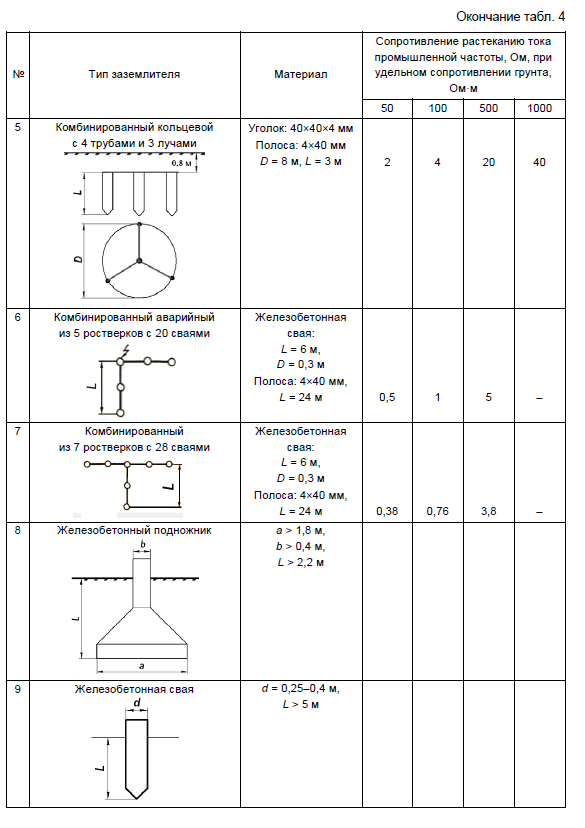 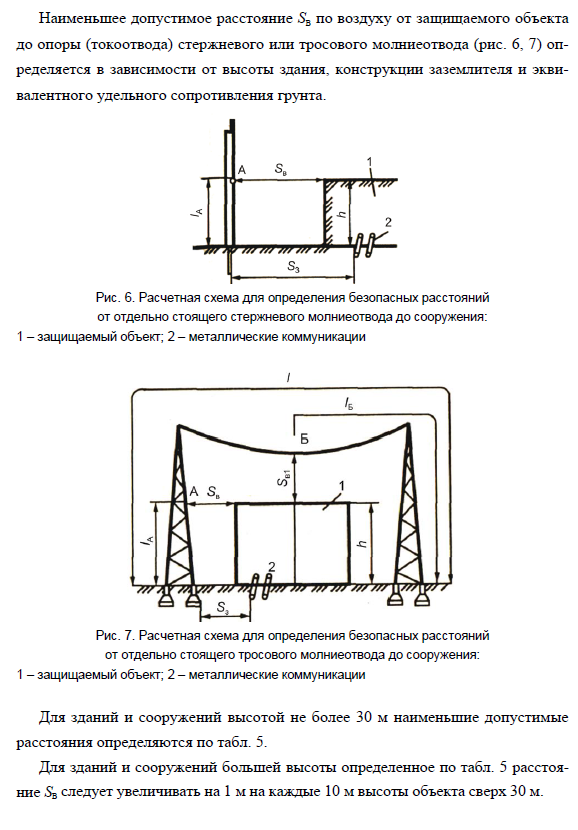 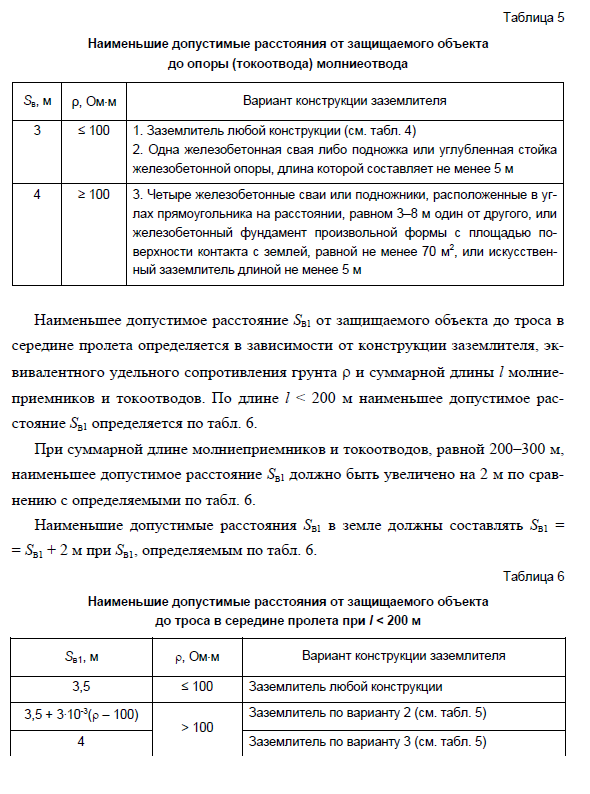 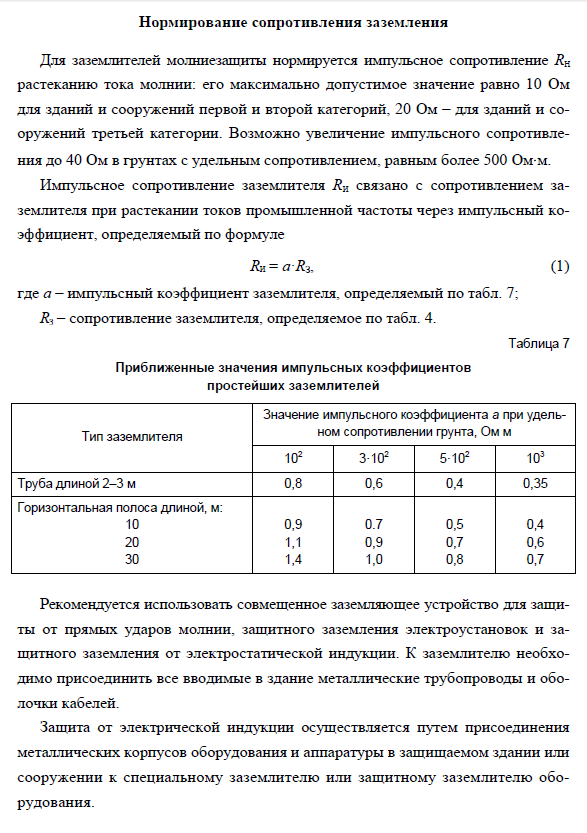 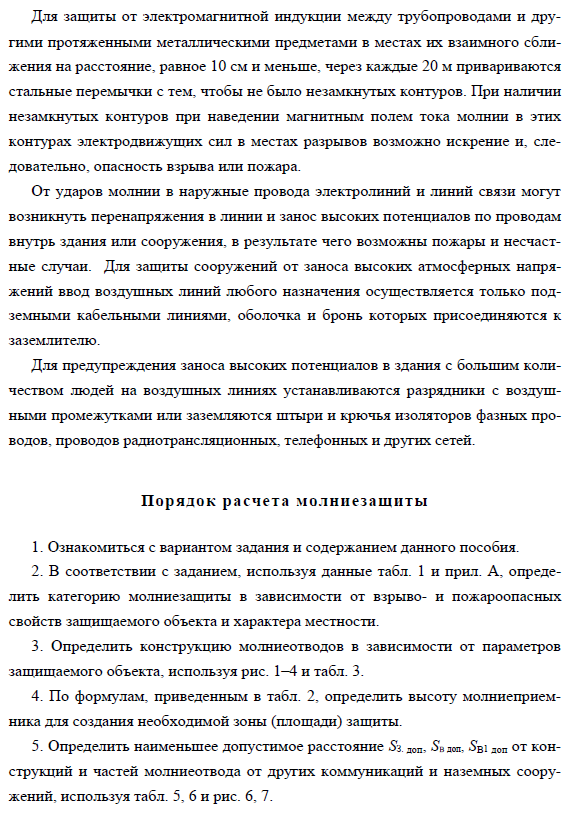 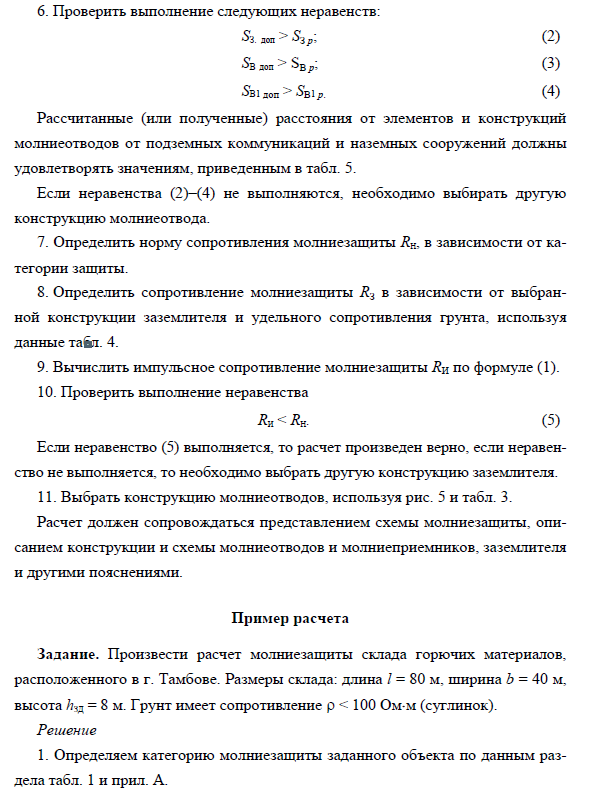 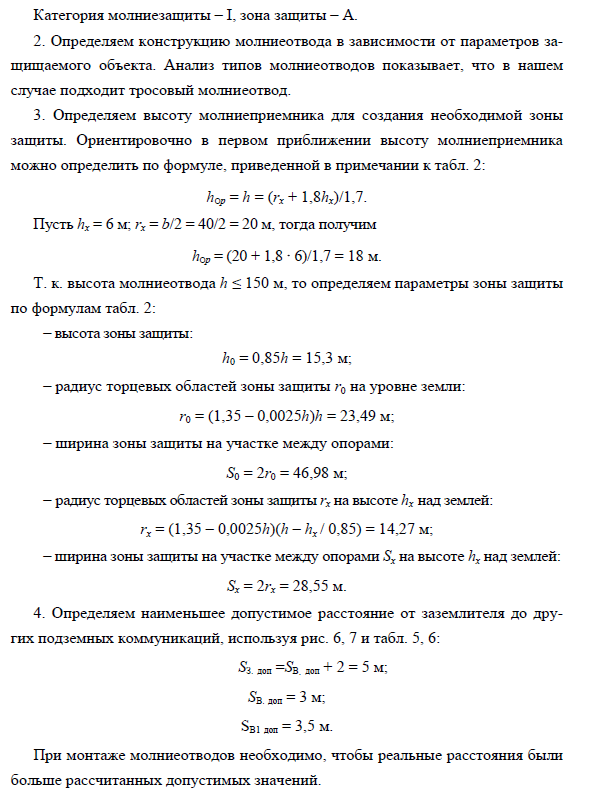 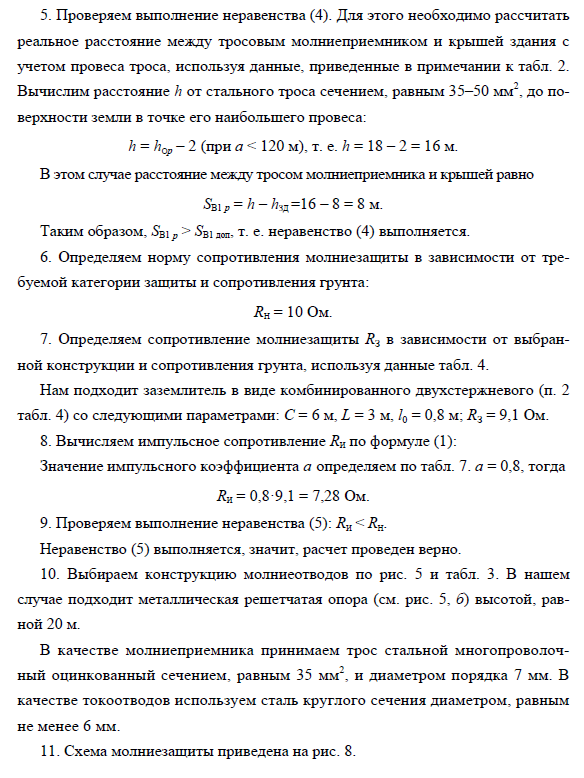 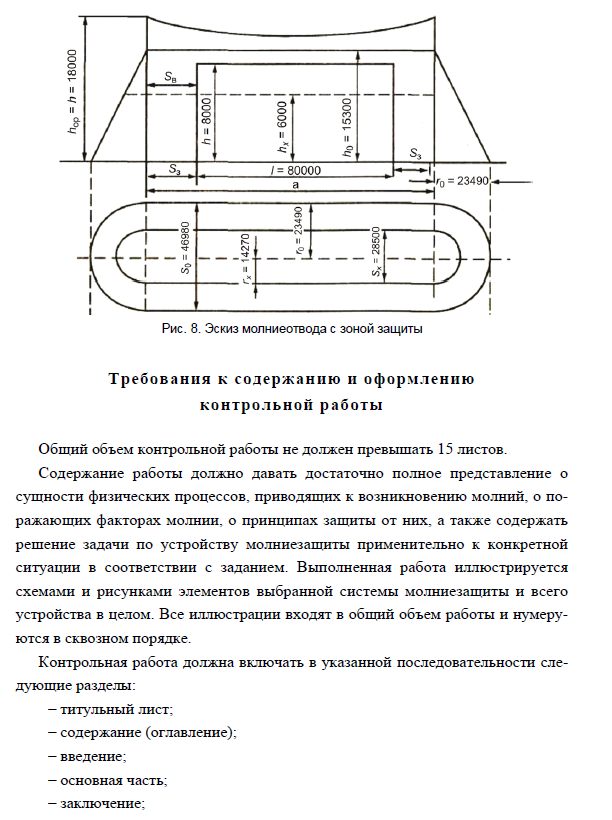 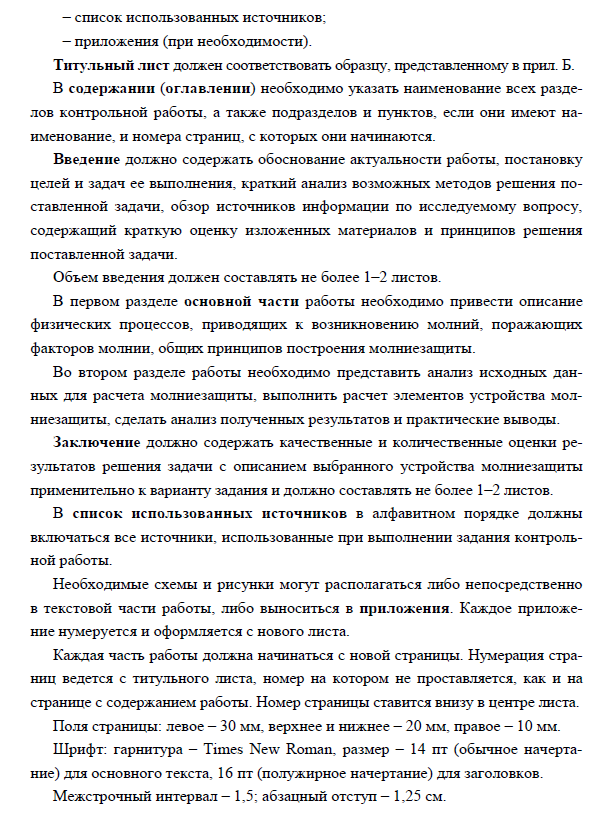 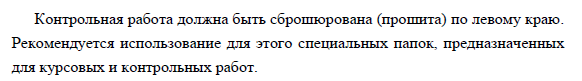 Варианты заданий контрольной работыВариант задания выбирается в соответствии с порядковым номером в журнале учебной группы или по выбору преподавателя.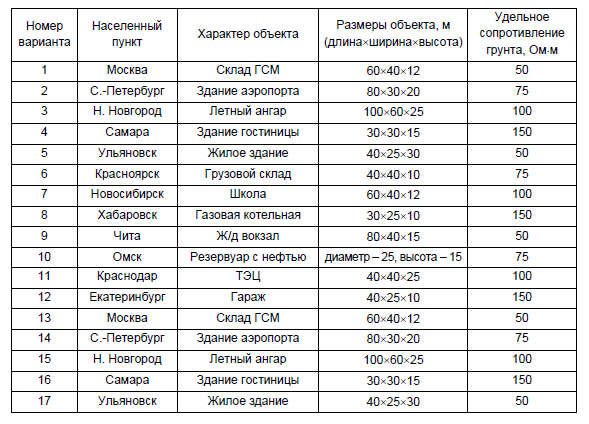 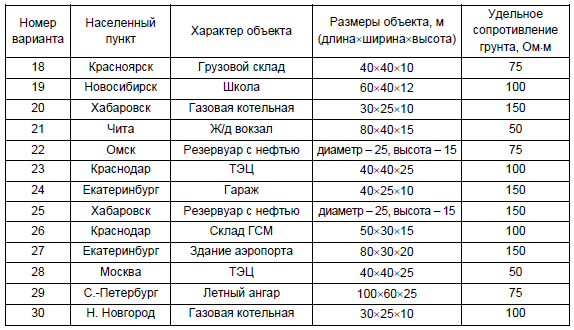 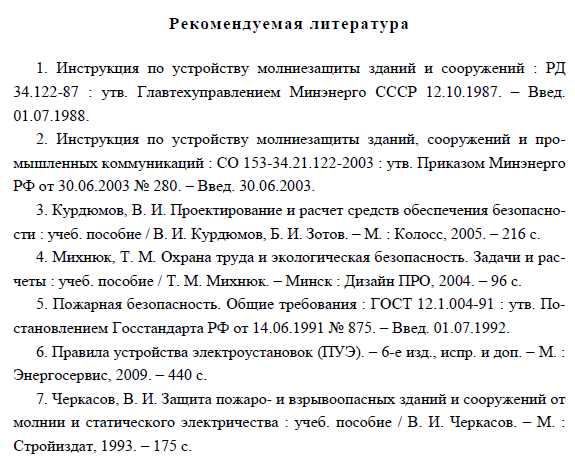 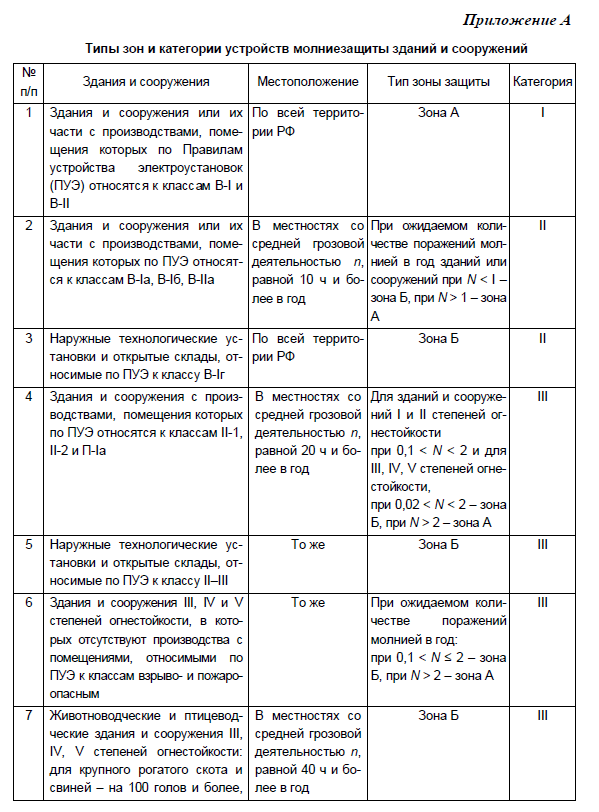 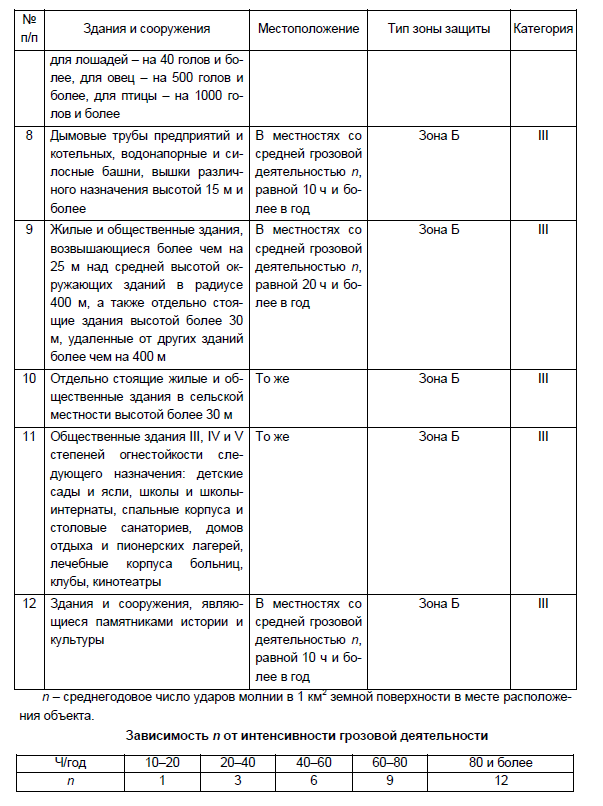 Приложение В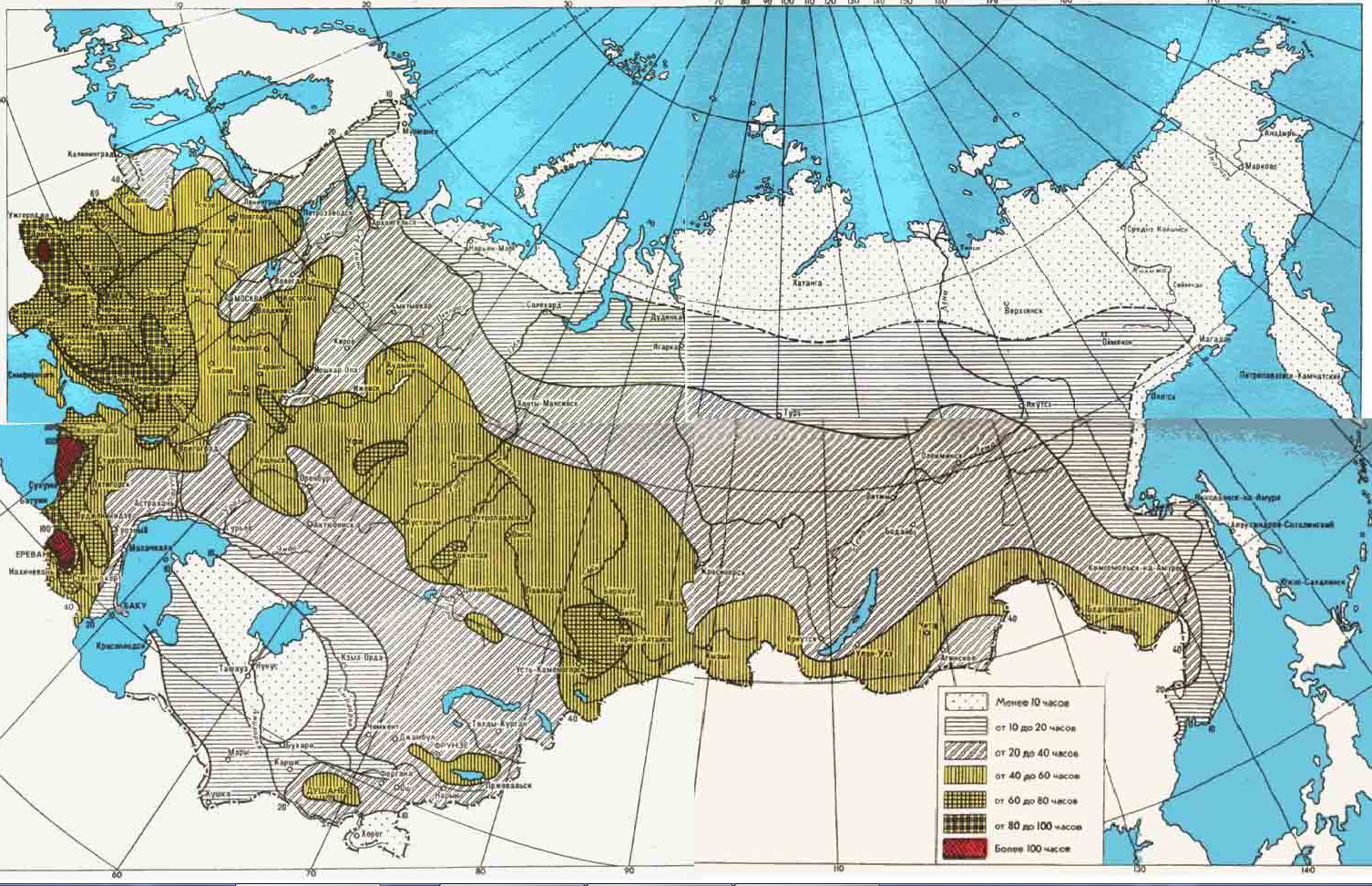 Карта среднегодовой продолжительности гроСписок студентов                                           на 01.09.2022Б1-ЭЛЭТз-41Заочная форма обученияФедеральное государственное бюджетное образовательное учреждениевысшего образования«Саратовский государственный технический университет имени Гагарина Ю.А.»Институт энергетики Кафедра «Электроэнергетика и электротехника»Направление 13.04.02 «Электроэнергетика и электротехника»№п.п.ФИО№ вариантаКон. работыДата полученияДата сдачиНа проверку1101.02.20222201.02.20223301.02.20224401.02.20225501.02.20226601.02.20227701.02.20228801.02.20229901.02.2022101001.02.2022111101.02.2022121201.02.2022131301.02.2022141401.02.2022151501.02.2022161601.02.2022171701.02.2022